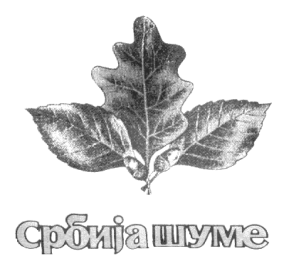 Јавно Предузеће за газдовање шумама „СРБИЈАШУМЕ“, Нови БеоградБулевар Михајла Пупина 113ШГ „Пирот“ ПиротСрпских владара бр.6, ПиротБрој: 21/2020-4Датум: 10.02.2020.година                                       Свим понуђачима који су преузели                                   конкурсну документацију за јавну набавку број 21/2020Предмет:  ИЗМЕНА КОНКУРСНЕ ДОКУМЕНТАЦИЈЕ ЗА ЈАВНУ БРОЈ 21/2020 - Набавка услуга на изградњи и одржавању влака и одржавању шумских путева за ШГ „Пирот“ Пирот за 2020. годину                   		У складу са чланом 63. став 1. Закона о јавним набавкама, обавештавамо све потенцијалне понуђаче који су преузели конкурсну документацију за јавну набавку бр.21/2020 - Набавка услуга на изградњи и одржавању влака и одржавању шумских путева за ШГ „Пирот“ Пирот за 2020. годину, обликована у 3 (три) партије да се мењају делови конкурсне документације, и то: Прилог 2- Подаци о предмету јавне набавке, Прилог 8.- Врста, техничке карактеристике (спецификације), квалитет, количинa и опис добара, радова или услуга, начин спровођења контроле и обезбеђивања гаранције квалитета, рок извршења, место извршења или испоруке добара, евентуалне додатне услуге и сл. предмета јавне набавке и Прилог 8. – Образац структуре цена са упутством какао да се попуни за партије 1, 2 и 3.У прилогу су достављени измењени делови из садржаја конкурсне документације за јавну набавку број 21/2020. Председник Комисије за јавну набавку,                                                                                                  Слађана Најдановић, дипл.ецц2.Подаци о предмету јавне набавке	Предмет јавне набавке је набавка услуга на изградњи и одржавању влака и одржавању шумских путева за ШГ „Пирот“ Пирот за 2020. годину, који се налази под редним бројем „77200000” и ознаком „шумарске услуге ” из општег речника набавке. Предмет набавка је обликован у 3 (три)  партије и то:Јавно предузеће за газдовање шумама “Србијашуме”, Шумско газдинство „Пирот“ Пирот је објавило позив за подношење понуда за ЈН 21/2020 на Порталу Управе за јавне набавке и на интернет страни наручиоца за прикупљање понуда за набавку услуга на на изградњи и одржавању влака и одржавању шумских путева за 2020. годину. Планирани обим и опис услуга наручилац је дефинисао у табели која следи. 10. ОБРАЗАЦ СТРУКТУРЕ ЦЕНЕ СА УПУТСТВОМ КАКО ДА СЕ ПОПУНИПАРТИЈА 1. - Услуга изградње и одржавања влака и услуга одржавања шумско-камионских путева(машински ископ земље за уређење постељице коловоза) у ШУ „Бабушница“  ГЈ „Сува планина“ одељ. 70,71,84,86                                                                      ПОТПИС ОВЛАШЋЕНОГ ЛИЦА                                                                                                           М.П.                                                                                   _____________________________Колоне 2, 3, 4, 5, 6 је дефинисао наручилацУ колону број 7. понуђач уписује јединичну цену сваке од наведених врста услуга, исказану у динарима без ПДВ-а/м3У колону број 8. понуђач уписује јединичну цену сваке од наведених врста услуга, исказану у динарима са ПДВ-ом/м3У колону 9. понуђач уписује вредност без ПДВ-а сваке од наведених услуга која се добија множењем података из колоне 5 и 7.У колону 10. понуђач уписује вредност са ПДВ-ом сваке од наведених услуга која се добија множењем података из колоне 5 и 8.Исказана укупна вредност у обрасцу структуре цене мора бити идентична укупној вредности исказаној у обрасцу понуде.Образац структуре цене понуђач мора да попуни, овери печатом и потпише, чиме потврђује да су тачни подаци који су у обрасцу наведени.Понуђач је дужан да попуни сваку појединачну ставку обрасца структуре цене јер ће у противном понуда бити неприхватљива.ПАРТИЈА 2.- Услуга изградње и одржавања влака и услуга одржавања шумско-камионских путева(машински ископ земље за уређење постељице коловоза) у ШУ „Бабушница“  ГЈ „Рњос“ одељ. 20,44,45                                                                                 ПОТПИС ОВЛАШЋЕНОГ ЛИЦА                                                                                                           М.П.                                                                                                                                                                                                                                                                                                        _____________________________Колоне 2, 3, 4, 5, 6 је дефинисао наручилацУ колону број 7. понуђач уписује јединичну цену сваке од наведених врста услуга, исказану у динарима без ПДВ-а/м3У колону број 8. понуђач уписује јединичну цену сваке од наведених врста услуга, исказану у динарима са ПДВ-ом/м3У колону 9. понуђач уписује вредност без ПДВ-а сваке од наведених услуга која се добија множењем података из колоне 5 и 7.У колону 10 понуђач уписује вредност са ПДВ-ом сваке од наведених услуга која се добија множењем података из колоне 5 и 8.Исказана укупна вредност у обрасцу структуре цене мора бити идентична укупној вредности исказаној у обрасцу понуде.Образац структуре цене понуђач мора да попуни, овери печатом и потпише, чиме потврђује да су тачни подаци који су у обрасцу наведени.Понуђач је дужан да попуни сваку појединачну ставку обрасца структуре цене јер ће у противном понуда бити неприхватљива.ПАРТИЈА 3.- Услуга изградње и одржавања влака у ШУ „Бабушница“  ГЈ „Тегошница“ одељ. 32	                                                                                 ПОТПИС ОВЛАШЋЕНОГ ЛИЦА                                                                                                           М.П.                                                                                                                                                                                                                                                                                         _____________________________Колоне 2, 3, 4, 5, 6 је дефинисао наручилацУ колону број 7. понуђач уписује јединичну цену сваке од наведених врста услуга, исказану у динарима без ПДВ-а/м3У колону број 8. понуђач уписује јединичну цену сваке од наведених врста услуга, исказану у динарима са ПДВ-ом/м3У колону 9. понуђач уписује вредност без ПДВ-а сваке од наведених услуга која се добија множењем података из колоне 5 и 7.У колону 10 понуђач уписује вредност са ПДВ-ом сваке од наведених услуга која се добија множењем података из колоне 5 и 8.Исказана укупна вредност у обрасцу структуре цене мора бити идентична укупној вредности исказаној у обрасцу понуде.Образац структуре цене понуђач мора да попуни, овери печатом и потпише, чиме потврђује да су тачни подаци који су у обрасцу наведени.Понуђач је дужан да попуни сваку појединачну ставку обрасца структуре цене јер ће у противном понуда бити неприхватљива.Ред.бр. партијеНАЗИВ ПРЕДМЕТА ПАРТИЈЕГаздинска јединица, одељењеКатегорија теренаВид радаколичинаРед.бр. партијеНАЗИВ ПРЕДМЕТА ПАРТИЈЕГаздинска јединица, одељењеКатегорија теренаВид радаископ земљишта (м3)1.Услуга изградње и одржавања влака и услуга одржавања шумско-камионских путева (машински ископ земље за уређење постељице коловоза) у ШУ „Бабушница“  ГЈ „Сува планина“ одељ. 70,71,84,8670а,бVизградња влака1.4401.Услуга изградње и одржавања влака и услуга одржавања шумско-камионских путева (машински ископ земље за уређење постељице коловоза) у ШУ „Бабушница“  ГЈ „Сува планина“ одељ. 70,71,84,8670аVодржавање влака1201.Услуга изградње и одржавања влака и услуга одржавања шумско-камионских путева (машински ископ земље за уређење постељице коловоза) у ШУ „Бабушница“  ГЈ „Сува планина“ одељ. 70,71,84,8670аVодржавање пута3721.Услуга изградње и одржавања влака и услуга одржавања шумско-камионских путева (машински ископ земље за уређење постељице коловоза) у ШУ „Бабушница“  ГЈ „Сува планина“ одељ. 70,71,84,8671аVизградња влака1.0921.Услуга изградње и одржавања влака и услуга одржавања шумско-камионских путева (машински ископ земље за уређење постељице коловоза) у ШУ „Бабушница“  ГЈ „Сува планина“ одељ. 70,71,84,8671аVодржавање влака1.0981.Услуга изградње и одржавања влака и услуга одржавања шумско-камионских путева (машински ископ земље за уређење постељице коловоза) у ШУ „Бабушница“  ГЈ „Сува планина“ одељ. 70,71,84,8684а,ц,дVизградња влака9201.Услуга изградње и одржавања влака и услуга одржавања шумско-камионских путева (машински ископ земље за уређење постељице коловоза) у ШУ „Бабушница“  ГЈ „Сува планина“ одељ. 70,71,84,8686аVизградња влака1591.Услуга изградње и одржавања влака и услуга одржавања шумско-камионских путева (машински ископ земље за уређење постељице коловоза) у ШУ „Бабушница“  ГЈ „Сува планина“ одељ. 70,71,84,8686аVIизградња влака7911.Услуга изградње и одржавања влака и услуга одржавања шумско-камионских путева (машински ископ земље за уређење постељице коловоза) у ШУ „Бабушница“  ГЈ „Сува планина“ одељ. 70,71,84,8686аVодржавање пута6902.Услуга изградње и одржавања влака и услуга одржавања шумско-камионских путева(машински ископ земље за уређење постељице коловоза) у ШУ „Бабушница“  ГЈ „Рњос“ одељ. 20,44,4520фIVизградња влака4202.Услуга изградње и одржавања влака и услуга одржавања шумско-камионских путева(машински ископ земље за уређење постељице коловоза) у ШУ „Бабушница“  ГЈ „Рњос“ одељ. 20,44,4520фIVодржавање пута6002.Услуга изградње и одржавања влака и услуга одржавања шумско-камионских путева(машински ископ земље за уређење постељице коловоза) у ШУ „Бабушница“  ГЈ „Рњос“ одељ. 20,44,4544а,ц,бIIIизградња влака1.6012.Услуга изградње и одржавања влака и услуга одржавања шумско-камионских путева(машински ископ земље за уређење постељице коловоза) у ШУ „Бабушница“  ГЈ „Рњос“ одељ. 20,44,4544еIVизградња влака6002.Услуга изградње и одржавања влака и услуга одржавања шумско-камионских путева(машински ископ земље за уређење постељице коловоза) у ШУ „Бабушница“  ГЈ „Рњос“ одељ. 20,44,4544а,ц,дIIIодржавање влака8552.Услуга изградње и одржавања влака и услуга одржавања шумско-камионских путева(машински ископ земље за уређење постељице коловоза) у ШУ „Бабушница“  ГЈ „Рњос“ одељ. 20,44,4545дIVизградња влака5503.Услуга изградње и одржавања влака у ШУ „Бабушница“  ГЈ „Тегошница“ одељ. 3232а,бIVизградња влака1.6273.Услуга изградње и одржавања влака у ШУ „Бабушница“  ГЈ „Тегошница“ одељ. 3232аIVодржавање влака1.2208. Врста, техничке карактеристике (спецификације), квалитет, количинa и опис добара, радова или услуга, начин спровођења контроле и обезбеђивања гаранције квалитета, рок извршења, место извршења или испоруке добара, евентуалне додатне услуге и сл. предмета јавне набавке;Ред.бр. партијеНАЗИВ ПРЕДМЕТА ПАРТИЈЕГаздинска јединица, одељењеКатегорија теренаВид радаколичинаРед.бр. партијеНАЗИВ ПРЕДМЕТА ПАРТИЈЕГаздинска јединица, одељењеКатегорија теренаВид радаископ земљишта (м3)1.Услуга изградње и одржавања влака и услуга одржавања шумско-камионских путева (машински ископ земље за уређење постељице коловоза) у ШУ „Бабушница“  ГЈ „Сува планина“ одељ. 70,71,84,8670а,бVизградња влака1.4401.Услуга изградње и одржавања влака и услуга одржавања шумско-камионских путева (машински ископ земље за уређење постељице коловоза) у ШУ „Бабушница“  ГЈ „Сува планина“ одељ. 70,71,84,8670аVодржавање влака1201.Услуга изградње и одржавања влака и услуга одржавања шумско-камионских путева (машински ископ земље за уређење постељице коловоза) у ШУ „Бабушница“  ГЈ „Сува планина“ одељ. 70,71,84,8670аVодржавање пута3721.Услуга изградње и одржавања влака и услуга одржавања шумско-камионских путева (машински ископ земље за уређење постељице коловоза) у ШУ „Бабушница“  ГЈ „Сува планина“ одељ. 70,71,84,8671аVизградња влака1.0921.Услуга изградње и одржавања влака и услуга одржавања шумско-камионских путева (машински ископ земље за уређење постељице коловоза) у ШУ „Бабушница“  ГЈ „Сува планина“ одељ. 70,71,84,8671аVодржавање влака1.0981.Услуга изградње и одржавања влака и услуга одржавања шумско-камионских путева (машински ископ земље за уређење постељице коловоза) у ШУ „Бабушница“  ГЈ „Сува планина“ одељ. 70,71,84,8684а,ц,дVизградња влака9201.Услуга изградње и одржавања влака и услуга одржавања шумско-камионских путева (машински ископ земље за уређење постељице коловоза) у ШУ „Бабушница“  ГЈ „Сува планина“ одељ. 70,71,84,8686аVизградња влака1591.Услуга изградње и одржавања влака и услуга одржавања шумско-камионских путева (машински ископ земље за уређење постељице коловоза) у ШУ „Бабушница“  ГЈ „Сува планина“ одељ. 70,71,84,8686аVIизградња влака7911.Услуга изградње и одржавања влака и услуга одржавања шумско-камионских путева (машински ископ земље за уређење постељице коловоза) у ШУ „Бабушница“  ГЈ „Сува планина“ одељ. 70,71,84,8686аVодржавање пута6902.Услуга изградње и одржавања влака и услуга одржавања шумско-камионских путева(машински ископ земље за уређење постељице коловоза) у ШУ „Бабушница“  ГЈ „Рњос“ одељ. 20,44,4520фIVизградња влака4202.Услуга изградње и одржавања влака и услуга одржавања шумско-камионских путева(машински ископ земље за уређење постељице коловоза) у ШУ „Бабушница“  ГЈ „Рњос“ одељ. 20,44,4520фIVодржавање пута6002.Услуга изградње и одржавања влака и услуга одржавања шумско-камионских путева(машински ископ земље за уређење постељице коловоза) у ШУ „Бабушница“  ГЈ „Рњос“ одељ. 20,44,4544а,ц,бIIIизградња влака1.6012.Услуга изградње и одржавања влака и услуга одржавања шумско-камионских путева(машински ископ земље за уређење постељице коловоза) у ШУ „Бабушница“  ГЈ „Рњос“ одељ. 20,44,4544еIVизградња влака6002.Услуга изградње и одржавања влака и услуга одржавања шумско-камионских путева(машински ископ земље за уређење постељице коловоза) у ШУ „Бабушница“  ГЈ „Рњос“ одељ. 20,44,4545дIVизградња влака5503.Услуга изградње и одржавања влака у ШУ „Бабушница“  ГЈ „Тегошница“ одељ. 3232а,бIVизградња влака1.6273.Услуга изградње и одржавања влака у ШУ „Бабушница“  ГЈ „Тегошница“ одељ. 3232аIVодржавање влака1.220Ред.   бр.Газдинска јединицаодељењеВид радаископ земљишта(м³)категорија терена Јединична цена (РСД без  ПДВ-а)дин/м3Јединична цена (РСД са ПДВ-ом)дин/м3Вредност (РСД без ПДВ-а)Вредност (РСД са ПДВ-ом)1.2.3.4.5.6.7.8.9.=5 х 710=5 х81.Сува планина70а,бизградња влака1.440V2.Сува планина70аодржавање влака120V3.Сува планина70аодржавање пута372V4.Сува планина71аизградња влака1.092V5.Сува планина71aодржавање влака1.098V6.Сува планина84а,ц,дизградња влака920V7.Сува планина86аизградња влака159V8.Сува планина86аизградња влака791VI9.Сува планина86аодржавање пута690VУКУПНА ВРЕДНОСТ ПОНУДЕ БЕЗ ПДВ-аУКУПНА ВРЕДНОСТ ПОНУДЕ БЕЗ ПДВ-аУКУПНА ВРЕДНОСТ ПОНУДЕ БЕЗ ПДВ-аУКУПНА ВРЕДНОСТ ПОНУДЕ БЕЗ ПДВ-аУКУПНА ВРЕДНОСТ ПОНУДЕ БЕЗ ПДВ-аУКУПНА ВРЕДНОСТ ПОНУДЕ БЕЗ ПДВ-аУКУПНА ВРЕДНОСТ ПОНУДЕ БЕЗ ПДВ-аУКУПНА ВРЕДНОСТ ПОНУДЕ БЕЗ ПДВ-аУКУПНА ВРЕДНОСТ ПОНУДЕ СА ПДВ-омУКУПНА ВРЕДНОСТ ПОНУДЕ СА ПДВ-омУКУПНА ВРЕДНОСТ ПОНУДЕ СА ПДВ-омУКУПНА ВРЕДНОСТ ПОНУДЕ СА ПДВ-омУКУПНА ВРЕДНОСТ ПОНУДЕ СА ПДВ-омУКУПНА ВРЕДНОСТ ПОНУДЕ СА ПДВ-омУКУПНА ВРЕДНОСТ ПОНУДЕ СА ПДВ-омУКУПНА ВРЕДНОСТ ПОНУДЕ СА ПДВ-омРед.   бр.Газдинска јединицаодељењеВид радаископ земљишта(м³)категорија терена Јединична цена (РСД без  ПДВ-а)дин/м3Јединична цена (РСД са ПДВ-ом)дин/м3Вредност (РСД без ПДВ-а)Вредност (РСД са ПДВ-ом)1.2.3.4.5.6.7.8.9.=5 х 710=5 х81.Рњос20физградња влака420IV2.Рњос20фодржавање пута600IV3.Рњос44а,ц,бизградња влака1.601III4.Рњос44еизградња влака600IV5.Рњос44а,ц,додржавање влака855III6.Рњос45дизградња влака550IVУКУПНА ВРЕДНОСТ ПОНУДЕ БЕЗ ПДВ-аУКУПНА ВРЕДНОСТ ПОНУДЕ БЕЗ ПДВ-аУКУПНА ВРЕДНОСТ ПОНУДЕ БЕЗ ПДВ-аУКУПНА ВРЕДНОСТ ПОНУДЕ БЕЗ ПДВ-аУКУПНА ВРЕДНОСТ ПОНУДЕ БЕЗ ПДВ-аУКУПНА ВРЕДНОСТ ПОНУДЕ БЕЗ ПДВ-аУКУПНА ВРЕДНОСТ ПОНУДЕ БЕЗ ПДВ-аУКУПНА ВРЕДНОСТ ПОНУДЕ БЕЗ ПДВ-аУКУПНА ВРЕДНОСТ ПОНУДЕ СА ПДВ-омУКУПНА ВРЕДНОСТ ПОНУДЕ СА ПДВ-омУКУПНА ВРЕДНОСТ ПОНУДЕ СА ПДВ-омУКУПНА ВРЕДНОСТ ПОНУДЕ СА ПДВ-омУКУПНА ВРЕДНОСТ ПОНУДЕ СА ПДВ-омУКУПНА ВРЕДНОСТ ПОНУДЕ СА ПДВ-омУКУПНА ВРЕДНОСТ ПОНУДЕ СА ПДВ-омУКУПНА ВРЕДНОСТ ПОНУДЕ СА ПДВ-омРед.   бр.Газдинска јединицаодељењеВид радаископ земљишта(м³)категорија терена Јединична цена (РСД без  ПДВ-а)дин/м3Јединична цена (РСД са ПДВ-ом)дин/м3Вредност (РСД без ПДВ-а)Вредност (РСД са ПДВ-ом)1.2.3.4.5.6.7.8.9.=5 х 710=5 х 81.Тегошница32а,бизградња влака1.627IV2.Тегошница32аодржавање влака1.220IVУКУПНА ВРЕДНОСТ ПОНУДЕ БЕЗ ПДВ-аУКУПНА ВРЕДНОСТ ПОНУДЕ БЕЗ ПДВ-аУКУПНА ВРЕДНОСТ ПОНУДЕ БЕЗ ПДВ-аУКУПНА ВРЕДНОСТ ПОНУДЕ БЕЗ ПДВ-аУКУПНА ВРЕДНОСТ ПОНУДЕ БЕЗ ПДВ-аУКУПНА ВРЕДНОСТ ПОНУДЕ БЕЗ ПДВ-аУКУПНА ВРЕДНОСТ ПОНУДЕ БЕЗ ПДВ-аУКУПНА ВРЕДНОСТ ПОНУДЕ БЕЗ ПДВ-аУКУПНА ВРЕДНОСТ ПОНУДЕ СА ПДВ-омУКУПНА ВРЕДНОСТ ПОНУДЕ СА ПДВ-омУКУПНА ВРЕДНОСТ ПОНУДЕ СА ПДВ-омУКУПНА ВРЕДНОСТ ПОНУДЕ СА ПДВ-омУКУПНА ВРЕДНОСТ ПОНУДЕ СА ПДВ-омУКУПНА ВРЕДНОСТ ПОНУДЕ СА ПДВ-омУКУПНА ВРЕДНОСТ ПОНУДЕ СА ПДВ-омУКУПНА ВРЕДНОСТ ПОНУДЕ СА ПДВ-ом